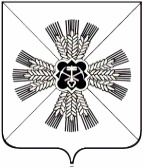 КЕМЕРОВСКАЯ ОБЛАСТЬАДМИНИСТРАЦИЯ ПРОМЫШЛЕННОВСКОГО МУНИЦИПАЛЬНОГО ОКРУГАПОСТАНОВЛЕНИЕот «07» ноября 2023 г. № 1258-Ппгт. ПромышленнаяО внесении изменений в постановление администрации Промышленновского муниципального округа от 16.11.2015 № 2052-П«О создании межведомственной комиссии по проверке безопасности горнолыжного объекта ООО «Санаторий Танай»(в редакции постановлений от 04.02.2016 № 98-П, от 26.10.2016 № 969-П, от 27.10.2017 № 1212-П, от 16.10.2018 № 1143-П, от 06.11.2019 № 1344-П, от 10.11.2020 № 1743-П, от 22.10.2021 № 1772-П, от 09.11.2022      № 1440-П, от 06.10.2023 № 1156-П)В целях принятия дополнительных мер по обеспечению безопасности жизни и здоровья туристов и мониторинга технического состояния подъемников на горнолыжном объекте ООО «Санаторий Танай», расположенном на территории Промышленновского муниципального округа, во исполнение постановления Коллегии Администрации Кемеровской области от 24.09.2009      № 389 «О создании межведомственной комиссии по координации деятельности органов государственной власти и органов местного самоуправления по проведению проверок объектов горнолыжных комплексов на территории Кемеровской области - Кузбасса»:1. Внести в постановление администрации Промышленновского муниципального округа от 16.11.2015 № 2052-П «О создании межведомственной комиссии по проверке безопасности горнолыжного объекта ООО «Санаторий Танай» (в редакции постановлений от 04.02.2016 № 98-П, от 26.10.2016                   № 969-П, от 27.10.2017 № 1212-П, от 16.10.2018 № 1143-П, от 06.11.2019                 № 1344-П, от 10.11.2020 № 1743-П, от 22.10.2021 № 1772-П, от 09.11.2022              № 1440-П, от 06.10.2023 № 1156-П) (далее – Постановление) следующие изменения:1.1. состав межведомственной комиссии по мониторингу безопасности горнолыжного объекта ООО «Санаторий Танай» изложить согласно приложению к данному Постановлению.2. Межведомственной комиссии по мониторингу безопасности горнолыжного объекта ООО «Санаторий Танай»: 2.1. произвести мониторинг безопасности горнолыжного объекта            ООО «Санаторий Танай» до 10.11.2023;2.2. предоставить акт по результатам проведенного мониторинга в     течение трех рабочих дней в Министерство туризма Кузбасса.3. Постановление подлежит размещению на официальном сайте администрации Промышленновского муниципального округа в сети Интернет.4. Контроль за исполнением настоящего Постановления возложить на заместителя главы Промышленновского муниципального округа – начальника Управления культуры, молодежной политики, спорта и туризма администрации Промышленновского муниципального округа А.А. Мясоедову. 5. Настоящее Постановление вступает в силу со дня подписания.ГлаваИсп.: А.А. МясоедоваТел.: 8 (38442) 7-40-90Промышленновского муниципального округаС.А. Федарюк